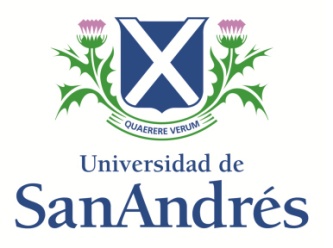 HISTORIA ARGENTINA CONTEMPOREÁNEAPrimavera 2017Juan Buonuome (jbuonuome@udesa.edu.ar)Mariela Leo (mariela.andrea.leo@gmail.com)Juan Manuel Romero (jmromero@udesa.edu.ar)Objetivos: El curso propone introducir a los/las estudiantes en una reflexión crítica sobre el pasado argentino desde 1880 hasta 2001. Partiendo de esta intención, el curso está organizado para facilitar el aprendizaje de procesos socio-políticos considerados centrales del devenir histórico del país. La propuesta aspira a dar cuenta de las transformaciones más significativas que tuvieron lugar en la Argentina en este período. Se priorizan los contenidos ligados a la historia social y política, aunque sin dejar de lado aspectos económicos y culturales del proceso histórico. En la selección de lecturas de carácter obligatorio de las unidades presentadas se ha priorizado aquella bibliografía que permita centrar la atención en tópicos y problemáticas que la renovación historiográfica ha puesto de relieve en las tres últimas décadas. De este modo, se pretende dar cuenta de las renovaciones del campo de la historiografía y plantear los ejes de análisis que han asumido presencia en los años posteriores al retorno de la democracia. Esta perspectiva se ha privilegiado sobre otras, aunque se toman también como referencias las contribuciones historiográficas hoy consideradas tradicionales o canónicas. Fundamentación:1880 fue un año decisivo para la historia argentina. En el terreno político, el gobierno central terminó por afirmar su hegemonía sobre el poderoso estado de Buenos Aires, al tiempo que se edificó un nuevo orden político destinado a llevar adelante las transformaciones económicas y sociales proyectadas por los redactores de la Constitución de 1853. El acelerado crecimiento económico orientado al mercado externo, combinado con la inmigración de masas y los altos índices de movilidad social, marcaron la fisonomía de la sociedad argentina en las décadas posteriores. El advenimiento de la democracia ampliada en 1916, e incluso la irrupción del peronismo en 1945 –el hecho político por excelencia del siglo XX argentino-, constituyeron intentos por guiar una sociedad forjada al calor de las grandes transformaciones de fines del siglo XIX. No obstante, el movimiento liderado por Perón fue, al mismo tiempo, un emergente de procesos más recientes, desencadenados tras la crisis económica, social y política de 1930. Su múltiple impacto en el devenir de la vida nacional se revelaría en el transcurso de la segunda mitad del siglo. Las dificultades para encontrar una fórmula eficaz de convivencia política tras su derrocamiento en 1955 tuvieron en la intervención militar una de sus aristas más significativas, en un espiral de autoritarismo y violencia que culminaría con una brutal y aterradora operación de refundación entre 1976 y 1983. El fin del siglo XX sería testigo de un breve momento de ilusión en la libertad y en la democracia, rápidamente decepcionado por el creciente déficit de representación y por la palpable fragmentación, exclusión y desigualdad social. El estallido de 2001 cristalizó esta doble crisis social y política, y señaló el fin de un ciclo histórico. Modalidad de trabajo: El curso se divide en clases magistrales, dictadas por el profesor a cargo, y clases tutoriales. En estas últimas se discute una parte de las lecturas obligatorias del programa y se pone en práctica una dinámica cercana a la del taller de debate y discusión. Por su parte, los/as estudiantes presentarán, en el marco de las reuniones tutoriales, diferentes trabajos prácticos pautados por los asistentes de la materia.Para el trabajo en tutoriales, cada horario se dividirá en dos subgrupos. A estos se les asignará una consigna por semana que vincule un texto determinado con un nudo problemático más general (ver Cronograma de Actividades). Ésta consigna deberá responderse por escrito en no más de una carilla que se entregará al profesor y al resto de los/as estudiantes. Junto con el trabajo escrito, la participación en clase también representará una parte fundamental de la nota final de tutoriales. Se fomentará a su vez el vínculo entre docentes y estudiantes a través del uso de las herramientas del campus virtual de la universidad.Mecanismo de evaluación: La aprobación del curso surge de: 1) la nota de un examen parcial presencial (30% del total), 2) la nota de un examen final domiciliario (45% del total), y 3) una nota resultante del trabajo en las reuniones tutoriales (25% del total). Un aplazo en el examen final implica la no aprobación del curso. Es obligatoria la asistencia a por lo menos el 75% de las clases para aprobar la materia. Quien no alcance este porcentaje de asistencia, no estará en condiciones de rendir los exámenes. Este criterio se aplicará con las siguientes características: 75% contabilizado para las clases que se dictan entre el inicio de clases y el parcial; y 75% contabilizado para las clases que se dictan entre el parcial y el examen final.Plagio y deshonestidad intelectual: La Universidad de San Andrés exige un estricto apego a los cánones de honestidad intelectual. La existencia de plagio constituye un grave deshonor, impropio de la vida universitaria. Su configuración no sólo se produce con la existencia de copia literal en los exámenes presenciales, sino toda vez que se advierta un aprovechamiento abusivo del esfuerzo intelectual ajeno. El Código de Ética de la Universidad considera conducta punible la apropiación de la labor intelectual ajena, por lo que se recomienda apegarse a los formatos académicos generalmente aceptados (MLA, APA, Chicago, etc.) para las citas y referencias bibliografías (incluyendo los formatos on-line). La presunta violación a estas normas puede dar lugar a la conformación de un Tribunal de Ética que, en función de la gravedad de la falta, podrá recomendar sanciones disciplinarias que van desde el apercibimiento a la expulsión. En caso de duda consulte la guía que se encuentra disponible en el Centro de Escritura Universitaria.ContenidosUNIDAD 1: UN NUEVO ESTADO PARA UNA NUEVA SOCIEDAD (1880-1916)Consolidación del Estado Central y configuración de la República Oligárquica. El PAN y el “orden conservador”. El reformismo político y la Ley Sáenz Peña. El ascenso de la UCR. Expansión económica con orientación al mercado externo. Ganadería, agricultura e industrialización. La formación de una clase terrateniente. Transformaciones sociales y demográficas: inmigración y movilidad social. Clases altas y clases medias. Pautas, valores y estilos de vida. El mundo del trabajo, el movimiento obrero y las “izquierdas”. Cuestión social y cuestión nacional.El pensamiento finisecular. Positivismo y “cultura científica”. El modernismo cultural y el clima ideológico del Centenario.  Bibliografía obligatoria:- ALONSO, Paula, “‘En la primavera de la historia’: El discurso político del roquismo de la década del ochenta a través de su prensa”, Boletín del Instituto de Historia Argentina y Americana Dr. Emilio Ravignani, núm. 15, primer semestre de 1997, pp. 35-70.- CIBOTTI, Ema, “Del habitante al ciudadano: la condición del inmigrante”, en Lobato, Mirta Z. (dir.), El progreso, la modernización y sus límites (1880-1916), Nueva Historia Argentina, Tomo V, Buenos Aires, Sudamericana, 2010, pp. 365-408.- DEVOTO, Fernando, El país del primer centenario. Cuando todo parecía posible, Buenos Aires, Capital Intelectual, 2010, capítulos 2 y 3: “La fiesta interminable” y “La gran ilusión”, pp. 47-107. - GALLO, Ezequiel, “Economía, sociedad y política en la Argentina (1870-1930)”, en La República en ciernes. Surgimiento de la vida política y social pampeana, 1850-1930, Buenos Aires, Siglo XXI, 2013, pp. 19-90.- FALCÓN, Ricardo, "Izquierdas, régimen político, cuestión étnica y cuestión social en Argentina (1890-1912)", en Estudios Sociales, núm 40, primer semestre, 2011, pp. 193-221.- OTERO, Hernán, “Estadística censal y construcción de la nación. El caso argentino, 1869-, en Boletín del Instituto de Historia Argentina y Americana Dr. Emilio Ravignani, núms. 16 y 17, segundo semestre de 1997 y primero de 1998, pp. 123-149.Bibliografía complementariaAlonso, Paula, Entre la revolución y las urnas. Los orígenes de la Unión Cívica Radical y la política argentina en los años ’90, Buenos Aires, Sudamericana/Universidad de San Andrés, 2000.Bertoni, Lilia Ana, Patriotas, cosmopolitas y nacionalistas, Buenos Aires, Fondo de Cultura Económica, 2000.Botana, Natalio, El orden conservador. La política argentina entre 1880-1916, Buenos Aires, Hyspamérica, 1977.Devoto, Fernando, Historia de los italianos en la Argentina, Buenos Aires, Editorial Biblos, 2006.Falcón, Ricardo, El mundo del trabajo urbano (1890-1914), Buenos Aires, Centro Editor de América Latina, 1986.Hora, Roy, Los terratenientes de la pampa argentina. Una historia social y política, 1860-1945, Buenos Aires, Siglo XXI, 2002.Losada, Leandro, La alta sociedad en la Buenos Aires de la Belle Époque. Sociabilidad, estilo de vida e identidades, Buenos Aires, Siglo XXI, 2008.Suriano, Juan, Anarquistas. Cultura y política libertaria en Buenos Aires, 1890-1910, Buenos Aires, Manantial, 2001.Terán, Oscar, Vida Intelectual en el Buenos Aires fin-de-siglo (1880-1910), Buenos Aires, Fondo de Cultura Económica, 2000. Zimmermann, Eduardo, Los liberales reformistas. La cuestión social en la Argentina, Buenos Aires, Sudamericana-Universidad de San Andrés, 1994.UNIDAD 2: SOCIEDAD Y POLÍTICA EN ENTREGUERRAS (1916-1943)Las presidencias radicales. Liderazgos, debates institucionales y prácticas políticas. Personalismo y antipersonalismo. La cuestión federal. El golpe de 1930. El proyecto uriburista y la restauración conservadora. El rol del Ejército y el golpe de 1943. El proceso económico. El agotamiento del sector externo y la expansión industrial. El impacto de las crisis internacionales y la industrialización por sustitución de importaciones. La sociedad. Transformaciones estructurales y conflictividad laboral. El desarrollo de una sociedad de masas y la evolución de las identidades: “oligarquía”, “clases medias”, “sectores populares”, “clase obrera”.  Los nuevos consumos culturales.  Un nuevo clima de ideas. La Reforma Universitaria, las vanguardias y la “nueva sensibilidad”. Nacionalismo, tradicionalismo y “fascismo criollo”. Bibliografía obligatoria:- BARBERO, María Inés y DEVOTO, Fernando, Los nacionalistas (1910-1932), Buenos Aires, Centro Editor de América Latina, 1983, capítulos 2 y 3: “Nacionalismo y orden” y “El nacionalismo de élite”, pp. 36-47 y 64-90. - CAMARERO, Hernán, “La experiencia comunista en el mundo de los trabajadores, 1925-1935”, en Prismas. Revista de historia intelectual, núm 6, 2002, pp. 189-203. - CATTARUZZA, Alejandro, Historia de la Argentina. 1916-1955, Buenos Aires, Siglo XXI, 2009, capítulos 2, 3, 4, 5 y 7: “Los gobiernos radicales” y “La cultura y la política”, “Las transformaciones sociales, “La disputa política, de un golpe a otro” y “Cambios y continuidades en la sociedad, pp. 45-134 y 157-180.- GERCHUNOFF, Pablo, “La economía y la ampliación territorial y social del radicalismo”, en El eslabón perdido. La economía política de los gobiernos radicales (1916-1930), Buenos Aires, Edhasa, 2016, pp. 151-195- ROMERO, Luis Alberto, “La política en los barrios y en el centro: parroquias, bibliotecas populares y politización antes del peronismo”, en Francis Korn y Luis A. Romero (comps.), Buenos Aires/entreguerras. La callada transformación, 1914-1945, Buenos Aires, Alianza Editorial, 2006, pp. 33-57.Bibliografía complementariaArmus, Diego (comp.), Mundo urbano y cultura popular. Estudios de historia social argentina, Buenos Aires, Sudamericana, 1990.Caimari, Lila, Mientras la ciudad duerme. Policías, periodistas y pistoleros en Buenos Aires, 1920-1945, Buenos Aires, Siglo XXI, 2012.Devoto, Fernando, Nacionalismo, fascismo y tradicionalismo en la Argentina moderna. Una historia, Buenos Aires, Siglo XXI, 2002.Gorelik, Adrián, La grilla y el parque. Espacio público y cultura urbana en Buenos Aires, 1887-1936, Bernal, Universidad de Quilmes, 1998.Gutiérrez, Leandro y Romero, Luis Alberto, Sectores Populares, Cultura y Política. Buenos Aires en la entreguerra, Buenos Aires, Sudamericana, 1995.Halperin Donghi, Tulio, Vida y muerte de la República Verdadera (1910-1930), Buenos Aires, Ariel, 2000.Halperin Donghi, Tulio, La República imposible (1930-1945), Buenos Aires, Ariel, 2004.Horowitz, Joel, El radicalismo y el movimiento popular (1916-1930), Buenos Aires, Edhasa, 2015.Persello, Ana Virginia, El partido radical. Gobierno y oposición, 1916-1943, Buenos Aires, Siglo XXI, 2004.Saítta, Sylvia, Regueros de tinta. El diario Crítica en la década de 1920, Buenos Aires, Sudamericana, 1998.UNIDAD 3: LOS AÑOS PERONISTAS (1943-1955)El gobierno militar y el ascenso de Perón. Los alineamientos internacionales y su traducción al contexto político local. La oposición “democrática” y la conformación del espacio antiperonista. El 17 de octubre de 1945. El movimiento obrero y la política laboral de Perón. Las reformas institucionales y la crisis con la Iglesia. La economía peronista. Industrialización, mercado interno y distribución funcional del ingreso. Los planes quinquenales y el nuevo equilibrio entre el sector urbano y el sector rural. La democratización del bienestar y los cambios en la estructura social.  Cultura e identidades. Fundamentos del discurso peronista. La administración cultural del peronismo y las industrias del entretenimiento. Reconfiguración de las identidades étnicas y sociales.   Bibliografía obligatoria:- CAIMARI, Lila, “El peronismo y la Iglesia Católica”, en Torre, Juan Carlos, (dir.), Los años peronistas (1943-1955), Nueva Historia Argentina, Tomo VIII, Buenos Aires, Sudamericana, 2002, pp. 441-479.- GARGUÍN, Enrique, “«Los argentinos descendemos de los barcos». Articulación racial de la identidad de clase media en Argentina (1920-1960)”, en Visacovsky, Sergio y Garguín, Enrique (comps.), Moralidades, economías e identidades de clase media: Estudios históricos y etnográficos, Buenos Aires, Antropofagia, 2009, pp. 61-94. - GERCHUNOFF, Pablo y Damián ANTÚNEZ, “De la bonanza peronista a la crisis de desarrollo”, en Torre, Juan Carlos, (dir.), Los años peronistas (1943-1955), Nueva Historia Argentina, Tomo VIII, Buenos Aires, Sudamericana, 2002, pp. 125-205. - JAMES, Daniel, “17 y 18 de octubre de 1945: el peronismo, la protesta de masas y la clase obrera argentina”, en Desarrollo Económico, núm. 107, octubre-diciembre, 1987, pp. 445-461.- TORRE, Juan Carlos, “Introducción a los años peronistas”, en Juan Carlos Torre (dir.), Los años peronistas (1943-1955), Nueva Historia Argentina, Tomo VIII, Buenos Aires, Sudamericana, 2002, pp. 11-77. - TORRE, Juan Carlos y Elisa PASTORIZA, “La democratización del bienestar”, en Torre, Juan Carlos, (dir.), Los años peronistas (1943-1955), Nueva Historia Argentina, Tomo VIII, Buenos Aires, Sudamericana, 2002, pp. 257-312. Bibliografía complementariaCaimari, Lila, Perón y la Iglesia Católica. Religión, estado y sociedad en la Argentina (1943-1955), Buenos Aires, Ariel, 1994Del Campo, Hugo, Sindicalismo y peronismo: los comienzos de un vínculo perdurable, Buenos Aires, Siglo XXI, 2012.Doyon, Louise, Perón y los trabajadores: los orígenes del sindicalismo peronista, 1943-1955, Buenos Aires, Siglo XXI, 2006.Gené, Marcela, Un mundo feliz. Imágenes de los trabajadores en el primer peronismo, Buenos Aires, Universidad de San Andrés/Fondo de Cultura Económica, 2005.Halperin Donghi, La democracia de masas, Buenos Aires, Paidós, 1983.Karush, Matthew y Oscar Chamosa (eds.), The New Cultural History of Peronism. Power and Identity in Mid-Twentieth-Century Argentina, Durham and London, Duke University Press, 2010.Murmis, Miguel y Juan Carlos Portantiero, Estudios sobre los orígenes del peronismo, Buenos Aires, Siglo XXI, 1971.Plotkin, Mariano, Mañana es San Perón. Propaganda, rituales políticos y educación en el régimen peronista (1946-1955), Buenos Aires, Ariel, 1993.Rougier, Marcelo, La economía del peronismo. Una perspectiva histórica, Buenos Aires, Sudamericana, 2012. Torre, Juan Carlos, La vieja guardia sindical y Perón. Sobre los orígenes del peronismo, Buenos Aires, Sudamericana, 1990.Torre, Juan Carlos, Ensayos sobre movimiento obrero y peronismo, Buenos Aires, Siglo XXI, 2012.UNIDAD 4: VIOLENCIA, PROSCRIPCIÓN Y AUTORITARISMO (1955-1976)La “Revolución Libertadora” y la resistencia peronista. Fuerzas Armadas, sindicatos y partidos políticos. Los gobiernos de Frondizi e Illia. Los “tres tiempos” de la “Revolución Argentina”. El Cordobazo, el surgimiento de la guerrilla y el GAN. El triunfo de Cámpora y el tercer gobierno peronista. La dinámica de la economía posperonista. Crecimiento industrial y estancamiento del sector primario exportador. Políticas ortodoxas e intentos de transformación. Los ciclos del stop & go.  Transformaciones ideológicas y modernización socio-cultural en los años sesenta. Antiperonismo y anticomunismo. La “nueva izquierda” y la radicalización de la juventud. Las clases medias y el problema de la violencia. Bibliografía obligatoria:- ALTAMIRANO, Carlos, Bajo el signo de las masas (1943-1973), Buenos Aires, Emecé, 2007, Estudio Preliminar, “Revoluciones”, pp. 99-131.- ALTAMIRANO, Carlos, Peronismo y cultura de izquierda, Buenos Aires, Siglo XXI, 2011, capítulo 8: “Montoneros”, pp. 147-169.  - CARASSAI, Sebastián, “Ni de izquierda ni peronistas, medioclasistas. Ideología y política de la clase media argentina a comienzos de los años setenta, Desarrollo Económico, vol. 52, núm 205, abril-junio, 2012, pp. 95-117.- CARNOVALE, Vera, “«Jugarse el cristo»: mandatos, formas de sacralización y construcción identitaria en el PRT-ERP” en Entrepasados, Año XIV, Nº 28, fines del 2005, pp. 11-26. - GORDILLO, Mónica, “Movimientos sociales e identidades colectivas: repensando el ciclo de protesta obrera cordobés de 1969-, en Desarrollo Económico, Vol. 39, núm. 155, octubre-diciembre, 1999, pp. 385-408. - JAMES, Daniel, “Sindicatos, burócratas y movilización”, Daniel James (dir.), Violencia, proscripción y autoritarismo (1955-1976), Nueva Historia Argentina, Tomo IX, Buenos Aires, Sudamericana, 2007, pp. 117-167. - MANZANO, Valeria, “Juventud y modernización socio-cultural en la Argentina de los sesenta”, Desarrollo Económico, vol. 50, núm. 199, octubre-diciembre, 2010, pp. 363-390.- MAZZEI, Daniel, “El ejército en una etapa de transición (1962-1966)”, en Bianchi, Susana y María Estela Spinelli (comps.), Actores, ideas y proyectos políticos en la Argentina contemporánea, Tandil, IEHS, 1997, pp. 49-62.- NOVARO, Marcos, Historia de la Argentina, 1955-2010, Buenos Aires, Siglo XXI, 2010, capítulo 5: “De la «primavera de los pueblos» al imperio del terror”, pp. 119-141.- ROUGIER, Marcelo, “El proceso económico”, en Mariano Ben Plotkin (coord.), Argentina. La búsqueda de la democracia. 1960-2000. Colección América Latina en la Historia Contemporánea. Tomo 5, Madrid, Fundación MAPFRE/Taurus, 2012, pp. 145-202- TCACH, César, “Golpes, proscripciones y partidos políticos”, en Daniel James (dir.), Violencia, proscripción y autoritarismo (1955-1976), Nueva Historia Argentina. Tomo IX, Buenos Aires, Sudamericana, 2007, pp. 17-62.- TORRE, Juan Carlos, “A partir del Cordobazo”, en Ensayos sobre movimiento obrero y peronismo, Buenos Aires, Siglo XXI, 2012.Bibliografía complementariaAltamirano, Bajo el signo de las masas (1943-1973), Buenos Aires, Emecé, 2007.  Altamirano, Carlos, Arturo Frondizi, o el hombre de ideas como político, Buenos Aires, Fondo de Cultura Económica, 1998. Carnovale, Vera. Los combatientes: historia del PRT-ERP. Buenos Aires: Siglo Veintiuno Editores, 2011.Cavarozzi, Marcelo, Autoritarismo y democracia (1955-1983), Buenos Aires, Ariel, 2006.Cosse, Isabella, Pareja, sexualidad y familia en los años sesenta, Buenos Aires, Siglo XXI, 2010.De Riz, Liliana, La política en suspenso, 1966-1976, Buenos Aires, Paidós, 2000.Franco, Marina. Un enemigo para la Nación. Orden interno, violencia y “subversión”. 1973-1976. Buenos Aires: Fondo de Cultura Económica, 2012Gillespie, Richard. Soldados de Perón. Los Montoneros. Buenos Aires: Grijalbo, 1987.Halperin Donghi, Tulio. La larga agonía de la Argentina peronista. Buenos Aires: Ariel, 1998.James, Daniel, Resistencia e Integración. El peronismo y la clase trabajadora argentina, 1946-1976, Buenos Aires, Sudamericana, 1988.Longoni, Ana y Mestman, Mariano, Del Di Tella a “Tucumán arde”. Vanguardia artística y política en el ’68 argentino, Buenos Aires, El cielo por asalto, 2000. O´Donnell, Guillermo, El Estado burocrático-autoritario (1966-1973), Editorial de Belgrano, Buenos Aires, 1982. Smulovitz, Catalina, Oposición y gobierno: los años de Frondizi, Buenos Aires, Centro Editor de América Latina, 1988.Terán, Oscar, Nuestros años sesentas. La formación de la nueva izquierda intelectual argentina, 1956-1966, Buenos Aires, Ediciones El Cielo por Asalto, 1993.UNIDAD 5: LA ÚLTIMA DICTADURA MILITAR Y LA CRISIS DE FIN DE SIGLO (1976-2001)El golpe cívico-militar de 1976. Los planes políticos y económicos de la Junta Militar. Consenso antisubversivo y terrorismo de estado. La guerra de Malvinas y la transición democrática. El gobierno de Alfonsín. El juicio a las Juntas. La cuestión sindical y la crisis económica. La renovación peronista y el triunfo de Menem. Apertura económica y reformas de mercado a comienzos de los noventa. La reforma de 1994 y el ascenso de la Alianza. El gobierno de De La Rúa. Crisis de liderazgo y de representación partidaria. La nueva imagen de la sociedad argentina. Desigualdad, fragmentación y pobreza estructural. La desocupación. El clientelismo y la “política de los pobres”. Bibliografía obligatoria:- ARMONY, Víctor y Gabriel KESSLER, “Imágenes de una sociedad en crisis. Cuestión social, pobreza y desempleo”, en Marcos Novaro y Vicente Palermo (comps.), La historia reciente. Argentina en democracia, Buenos Aires, Edhasa, 2004, pp. 91-113.- CANELO, Paula, La política secreta de la última dictadura militar argentina (1976-1983), Buenos Aires, Edhasa, 2016, capítulo 1: “La ‘cuestión política’ de la dictadura y los primeros planes”, pp. 43-100.- LORENZ, Federico, Las guerras por Malvinas, Buenos Aires, Edhasa, 2012, capítulos 2 y 6: “Movilizaciones” y “Derrota y estupor”, pp. 49-75 y 153-175.- NOVARO, Marcos, Historia de la Argentina, 1955-2010, Buenos Aires, Siglo XXI, 2010, capítulos 6, 7, 8, 9 y 10: “1976-1979: la hybris procesista, el fin de una época”, “1979-1983: Némesis y transición”, “La conquista de la democracia y el agravamiento de la crisis”, “Menemismo y reformas de mercado” y “Declive y derrumbe de la convertibilidad”, pp. 143-278. - SERULNIKOV, Sergio, “Como si estuvieran comprando. Los saqueos de 1989 y la irrupción de la nueva cuestión social”, en Gabriel Di Meglio y Sergio Serulnikov (eds.), Los saqueos en la historia argentina. Variaciones de una acción colectiva, en prensa- TORRE, Juan Carlos, “Los huérfanos de la política de partidos. Sobre los alcances y la naturaleza de la crisis de representación partidaria”, en Desarrollo Económico, vol. 42, núm. 168, enero-marzo, 2003, pp. 647-665.	- VEZZETTI, Hugo, "El imperativo de la memoria y la demanda de justicia: el Juicio a las juntas argentinas", en Iberoamericana, vol.1, núm.1, 2001, pp. 77-86.Bibliografía complementariaAcuña, Carlos et al, Juicio, castigos y memorias. Derechos humanos y justicia en la política argentina, Buenos Aires, Nueva Visión, 1995.Auyero, Javier, La zona gris. Violencia colectiva y política partidaria en la Argentina contemporánea, Buenos Aires, Siglo XXI, 2007. Canelo, Paula, La política secreta de la última dictadura argentina (1976-1983), Buenos Aires, Edhasa, 2016.Crenzel, Emilio, La historia política del Nunca Más. La memoria de las desapariciones en la Argentina, Buenos Aires, Siglo XXI.Levín, Florencia, Humor político en tiempos de represión. Clarín, 1973-1983, Buenos Aires, Siglo XXI, 2013. Levitsky, Steven, La transformación del justicialismo. Del partido sindical al partido clientelista, 1983-1999, Buenos Aires, Siglo XXI, 2005.Novaro, Marcos, Argentina en el fin de siglo. Democracia, mercado y nación (1983-2001), Buenos Aires, Paidós, 2009. Ollier, María Matilde, De la Revolución a la Democracia, Siglo XXI, Buenos Aires, 2009.Palermo, Vicente y Novaro, Marcos, Política y poder en el gobierno de Menem, Buenos Aires, Norma, 1996.Quiroga, Hugo, El tiempo del proceso. Conflictos y coincidencias entre políticos y militares, 1976-1983, Rosario, Fundación Ross, 1994.Quiroga, Hugo, La Argentina en emergencia permanente, Buenos Aires, Edhasa, 2005. Svampa, Maristella, La Sociedad Excluyente. La Argentina bajo el signo del neoliberalismo, Buenos Aires, Taurus, 2005.Vezzetti, Hugo, Pasado y presente. Guerra, dictadura y sociedad en la Argentina, Buenos Aires, Siglo XXI, 2002.BIBLIOGRAFÍA GENERAL DE REFERENCIA:Además de la bibliografía específica para cada unidad temática indicada más arriba, pueden consultarse diferentes publicaciones periódicas especializadas, en particular: Boletín de Historia Argentina y Americana “Dr. Emilio Ravignani”, eDesarrollo Económico, Anuario del IEHS (Tandil), Estudios Sociales, Hispanic American Historical Review, Journal of Latin American Studies, Entrepasados, Prismas. Revista de Historia intelectual, Ciclos, Estudios Migratorios Latinoamericanos, Punto de Vista, entre otras. Asimismo, pueden consultarse las siguientes obras generales de referencia:Colecciones generales de referencia Colección América Latina en la Historia Contemporánea, dirigida por Jorge Gelman, Madrid, Fundación MAPFRE/Taurus (volúmenes pertinentes)Colección Biblioteca Básica de Historia, dirigida por Luis Alberto Romero (varios volúmenes a cargo de especialistas), Siglo XXI Editores (volúmenes pertinentes)Colección Historia Argentina, dirigida por José Carlos Chiaramonte (varios volúmenes temáticos a cargo de especialistas y publicados por distintas editoriales).Colección Nueva Historia Argentina, coordinada por Juan Suriano, Buenos Aires, Sudamericana (volúmenes pertinentes).Colección Nueva Historia de la Nación Argentina, Academia Nacional de la Historia, Buenos Aires, Planeta (volúmenes pertinentes).Colección Biblioteca del pensamiento argentino, Buenos Aires, Ariel (volúmenes pertinentes).Colección Historia Argentina, dirigida por Tulio Halperin Donghi, Buenos Aires, Paidós, varias ediciones (volúmenes pertinentes).Devoto, Fernando y Madero Marta, Historia de la vida privada en la Argentina, Buenos Aires, Taurus, 1999 (volúmenes pertinentes).Gil Lozano, Fernanda, Pita, Valeria Silvina Pita e Ini, María Gabriela (directoras), Historia de las mujeres en la Argentina, Buenos Aires, Taurus, 2000 (dos volúmenes).Manuales de historia económica sugeridos para acompañar la materiaClaudio Belini y Juan Carlos Korol, Historia económica de la Argentina en el siglo XX, Buenos Aires, Siglo XXI, 2012.Gerchunoff, Pablo y Llach, Lucas, El ciclo de la ilusión y el desencanto. Un siglo de políticas económicas argentinas, Buenos Aires, Ariel, 2003.Hora, Roy, Historia económica de la Argentina. Siglo XIX, Buenos Aires, Siglo XXI, 2010.